      Oppstillingslapp NM Regionlag sandvolleyball 2018
Regionlag: ___________________________________________  Klasse: __________________Kamp (sett kryss):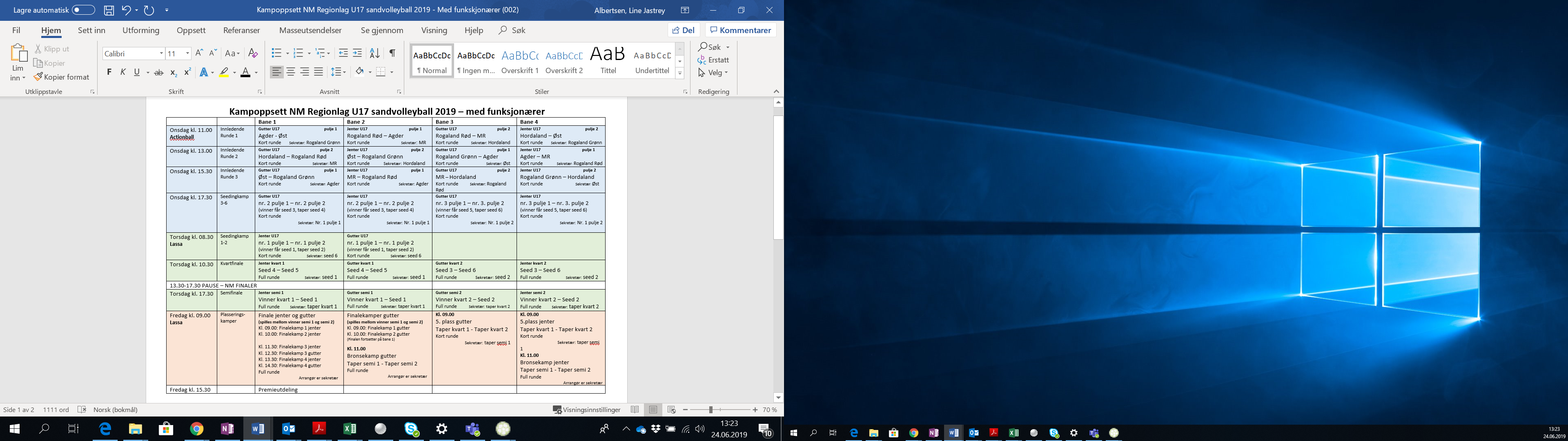 
Lag 1 Spiller nr. 1:________________________________  Spiller nr. 2: _____________________________Lag 2Spiller nr. 1:________________________________  Spiller nr. 2: _____________________________Reserver: 